CATEQUESIS- ACTIVIDADES  PARA 7° GRADO attHola para comenzar te invito a que veas este video del que aquí te dejo el link                                         https://youtu.be/nI9s5o1ZXqYLuego de verlo te propongo que:Hagas una lista de aquellas cosas más importantes que nos recuerda acerca de la cuaresma.Nos habla de 3 acciones importante que la iglesia nos propone para poder CONVERTIRNOSTe invito a que elijas una y hagas un compromiso el cual puedas llevar a cabo durante estos días. Te animas?Te propongo que a través de este juego del Pasapalabras puedas hacer un pequeño repaso de todo lo que fuiste aprendiendo durante estos años acerca de la cuaresma.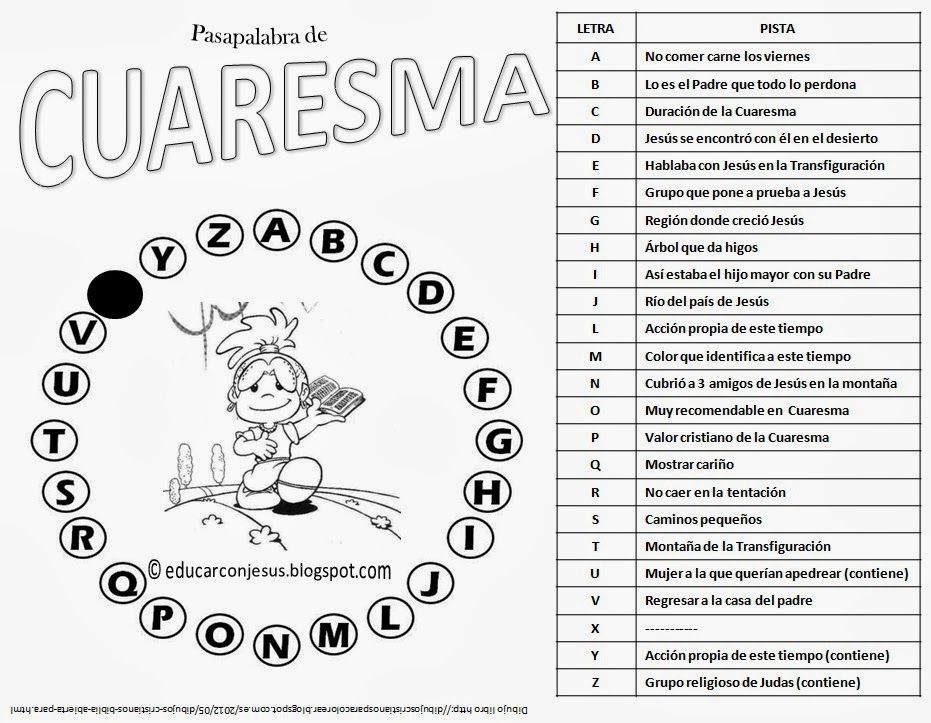 